Anmeldung Ferienbetreuung FrühlingSchuljahr 2023/2024 Gemäss Vorgaben des Gemeinderates können die Module nur durchgeführt werden, wenn sie kostendeckend sind. Dies bedingt eine Mindestanzahl an Anmeldungen. Sie werden Anfang April 2024 wissen, welche Module stattfinden können. Kosten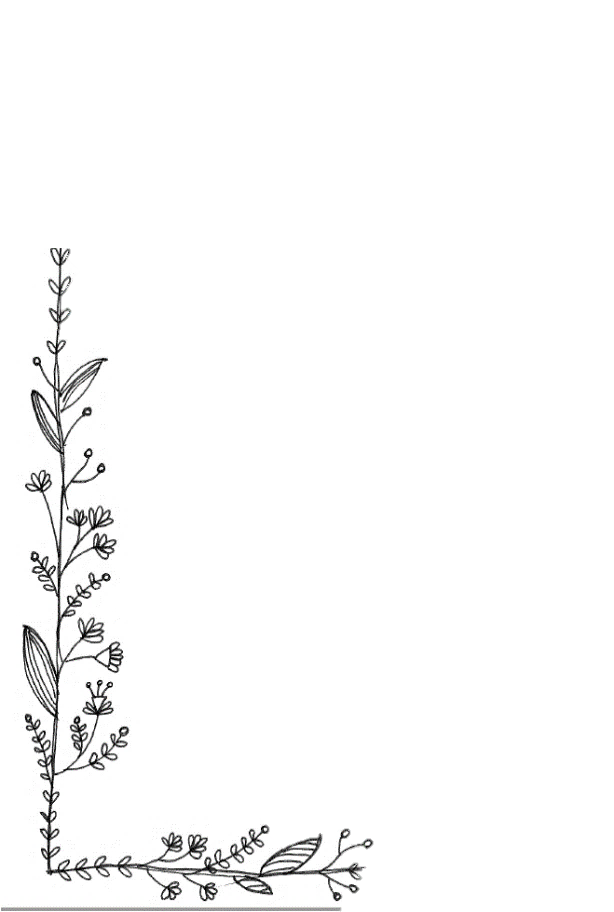 Die Kosten betragen wie folgt: Morgenessen Fr. 2.- / Znüni Fr. 1.- / Mittagessen Fr. 8.- / Zvieri Fr. 1.- Die Kosten pro Betreuungsstunde werden gemäss dem zusätzlichen Formular (Angaben zur Berechnung des Elterntarifes Tagesschule) und dem Tarifblatt des Kantons Bern pro Semester in Rechnung gestellt. Bei der Anmeldung muss das Berechnungsblatt und die entsprechenden Belege dazu zwingend eingereicht werden, ausser das Kind besuchte die Ferienbetreuung bereits im 1. Semester. Frühlingsferien: Fixe Module und fixe Tage (bitte ankreuzen):Die Kinder können für eines oder mehrere Betreuungsmodule angemeldet werden.VerpflegungUnser Kind isst:  Fleisch /  kein Fleisch /  kein Schweinefleisch anderes 	SonstigesMit der Veröffentlichung allfälliger Fotos im Rahmen der Tagesschule (z.B. für Zeitungsberichte) sind wir einverstanden:  ja /  neinWir erklären uns einverstanden, dass mit dieser Unterschrift die Anmeldung als verbindlich gilt und das Kind die Module besuchen muss, welche durchgeführt werden: Ort und Datum: 	Unterschrift: 	AnmeldeschlussBitte senden Sie das Anmeldeformular bis Donnerstag, 21. März 2024 an das Schulsekretariat, Kirchgasse 5, 4538 Oberbipp oder an sekretariat@schule-oberbipp.chDie Formulare finden Sie unter: www.schule-oberbipp.chVielen Dank!Kind (bitte für jedes Kind 1 Formular!) Mädchen	 KnabeName:Vorname:Wohnadresse:Wohnadresse:Geburtsdatum:Geburtsdatum:Klasse: KG     KG 2     1.     2.     3.     4.     5.     6.     7.     8.     9. Klasse: KG     KG 2     1.     2.     3.     4.     5.     6.     7.     8.     9. Besonderes (Medikamente, Allergien):Besonderes (Medikamente, Allergien):Geschwister und Alter:Geschwister und Alter:ElternMutterVaterVorname:Name:Adresse:PLZ, Ort: Telefon Privat / Natel:Telefon Geschäft:E-Mail:Woche1FrühlingsferienBetreuungszeitenWocheMoDiMiDoFrBemerkungen06.30 – 11.30 Uhr1Anwesenheit spätestens ab 08.00 Uhr (inkl. Zmorge & Znüni)11.30 – 13.30 Uhr1Inklusive Mittagessen13.30 – 18.00 Uhr1Anwesenheit mindestens bis 16.30 Uhr (inkl. Zvieri)